Ректору ФГАОУ ВО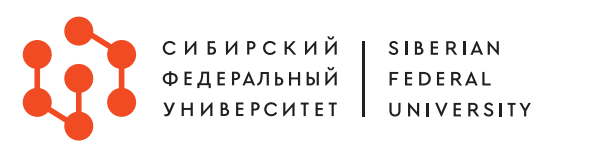 «Сибирский федеральный университет»М.В. Румянцевуот ________________________________________________________________________________________ЗаявлениеПрошу выдать:справку об обучениисправку о периоде обученияПричина для заказа справки: ____________________________________________________Институт/филиал: _____________________________________________________________Направление подготовки/специальность: __________________________________________Группа, курс: _________________________________________________________________Форма обучения: ______________________________________________________________Статус обучения:отчисленный		обучающийсяГод поступления: ______________________        Год отчисления: _____________________Дата рождения: ________________________________________________________________Предыдущий документ об образовании, год окончания: _____________________________К заявлению прилагаю: ______________________________________________________________________________________________________________________________________По готовности документ будет получен:лично заявителем (по предварительной записи)доверенным лицом по нотариальной доверенности (по предварительной записи)отправлено заказным письмом по следующему адресу: Улица, номер дома, номер квартиры: __________________________________________Населенный пункт (город, поселок и т.п.), район: __________________________________________________________________________________________________________Республика, край, область, автономный округ (область): ____________________________________________________________________________________________________Страна: ___________________________________________________________________Почтовый индекс: __________________________________________________________Контактные данные: ___________________________________________________________Дата подачи заявления: _________________________________________________________Подпись заявителя: ____________________________________________________________